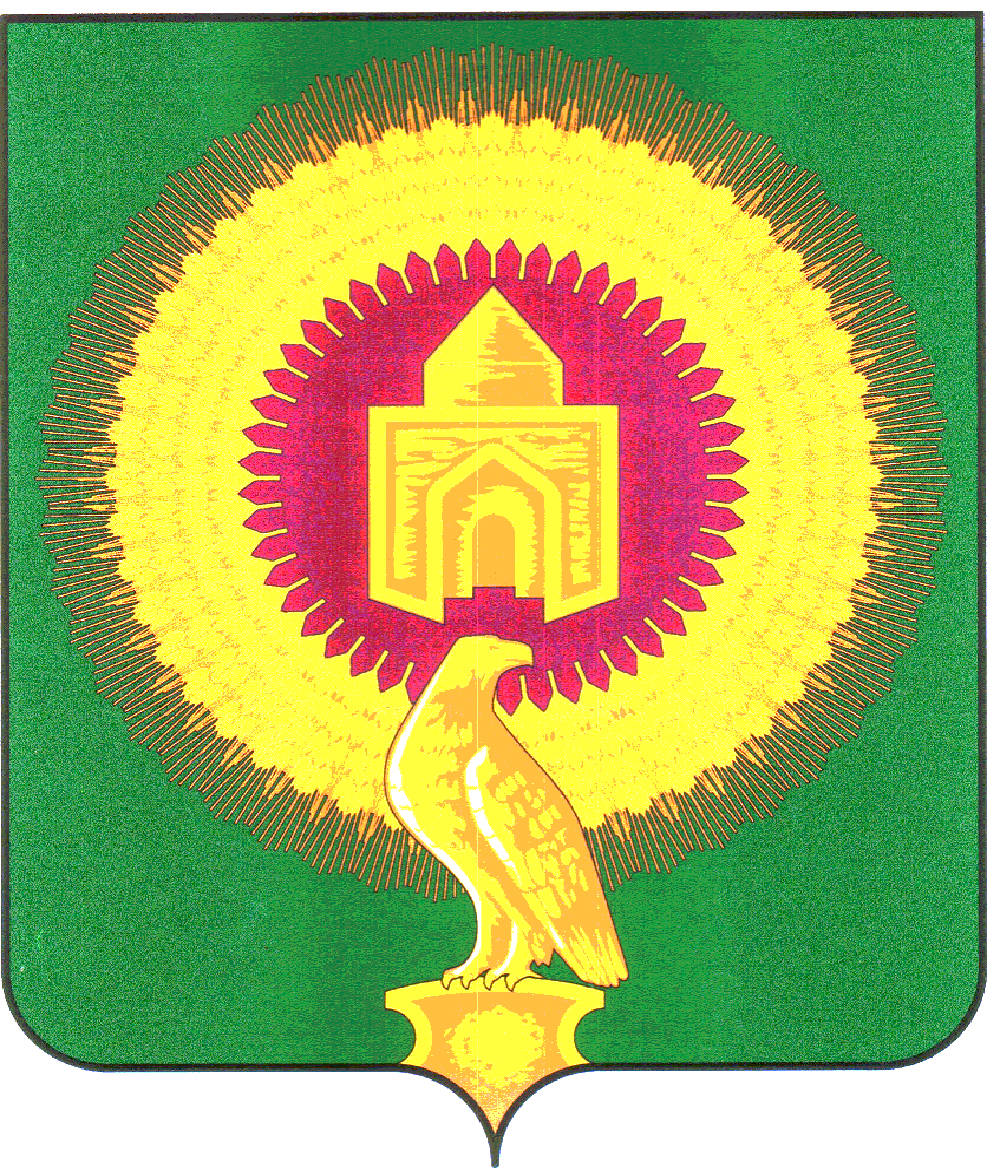 АДМИНИСТРАЦИЯ  ПОКРОВСКОГО СЕЛЬСКОГО ПОСЕЛЕНИЯВАРНЕНСКОГО МУНИЦИПАЛЬНОГО РАЙОНАЧЕЛЯБИНСКОЙ ОБЛАСТИП О С Т А Н О В Л Е Н И ЕОт 28 марта 2012г.                 № 13«О порядке уведомления работодателяо фактах обращения в целях склонениямуниципального служащего к совершениюкоррупционных правонарушений»   В соответствии с государственной антикоррупционной политикой , направленной на устранение причин проявления коррупции , администрация Покровского сельского поселения постановляет:  1.Утвердить порядок уведомления работодателя о фактах обращения в целях склонения муниципального служащего к совершению коррупционных правонарушений (прилагается);  2.Муниципальных служащих сельского поселения с данным постановлением ознакомить под роспись.        Глава Покровского        сельского поселения:            			В.А.Дерхо                                                 Ознакомлены:   ________________   Лихогуб Н.И.                                               ________________    Сафонова Н.Г.				________________    Беляева Г.Д.Порядок уведомленияадминистрации Покровского сельского поселенияо фактах обращения в целях склонения муниципального служащегок совершению коррупционных правонарушений   	1.Порядок уведомления администрации Покровского сельского поселения о фактах обращения в целях склонения муниципального служащего к совершению коррупционных правонарушений разработан в рамках реализации государственной антикоррупционной политики , направленной на устранение причин и условий для проявления коррупции, устанавливает порядок и форму уведомления работодателя муниципальными служащими в администрацию поселения о фактах обращения в целях их склонения к совершению коррупционных правонарушений.   	2.Муниципальный служащий, в отношении которого имел место факт обращения в целях склонения к совершению коррупционных правонарушений, направляет в администрацию Покровского сельского поселения не позднее чем через один календарный день после имевшего место факта уведомления в письменной форме.   	3.Уведомление о факте обращения в целях склонения муниципального служащего к совершению коррупционных правонарушений должно содержать следующие сведения:     - фамилию, имя, отчество, наименование должности муниципального служащего, в отношении которого имел факт обращения;     - фамилию, имя, отчество, наименование должности лица, со стороны которого имел место факт обращения;     -содержание обращения (место, дата, время поступления обращения, описание факта обращения, обстоятельства, при которых оно последовало действия, которые требуется совершить со стороны муниципального служащего, сведения о форме и размере предложенного муниципальному служащему вознаграждения в случае совершения требуемых от него действий);     -доказательства факта обращения, документальное подтверждение, указание свидетелей (при наличии);     -иную информацию, имеющую, по мнению муниципального служащего, значение для рассмотрения уведомления, в том числе об условиях и причинах проявления коррупции, предложения о мерах по их устранению.   	4.Уведомление направляется для  наложения резолюции работодателю;   	5.В зависимости от характера сведений, содержащихся в Уведомлении, работодателем могут быть приняты следующие решения:      о направлении сведений, содержащихся в Уведомлении, в правоохранительные органы в соответствии с их компетенцией для организации их проверки;      о направлении Уведомления в администрацию Варненского муниципального района, непосредственно обеспечивающему исполнение полномочий в сфере реализации, обеспечения и защиты прав и свобод человека и гражданина, охраны общественного порядка, борьбы с преступностью;   	6.Информация об итогах рассмотрения Уведомления после принятия всех необходимых мер регистрируется в специальном журнале.